LiwaywayLiwayway.344722@2freemail.com 	                                                                                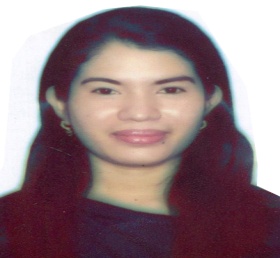 OBJECTIVE:I am seeking a competitive  and challenging environment where I can serve your organization and establish an enjoyable career for myself.EDUCATION:Institute of Creative Computer TechnologyMarch 25,2005Associate in Computer TechnologyWORK EXPERIENCE:AUNTIE  ANNE’S PRETZELS INC.Cashier/Service CrewJanuary 25, 2006 - January 25, 2009Duties and Responsibilities:Verifying register receipts of daily transactionServe ordersReceive paymentsREMPSON SUPERMARKETCashier/MerchandiserMarch 26, 2009 – January 31, 2017        Duties and responsibilities:Verifying register receipts of daily transactionProduct replenishmentProduct orderingProduct inventoryPERSONAL INFORMATION:Date of Birth        :  December 28,1984Origin                   :   PhilippinesLanguage Spoken :  English and FilipinoSkills                      :  Computer Skills